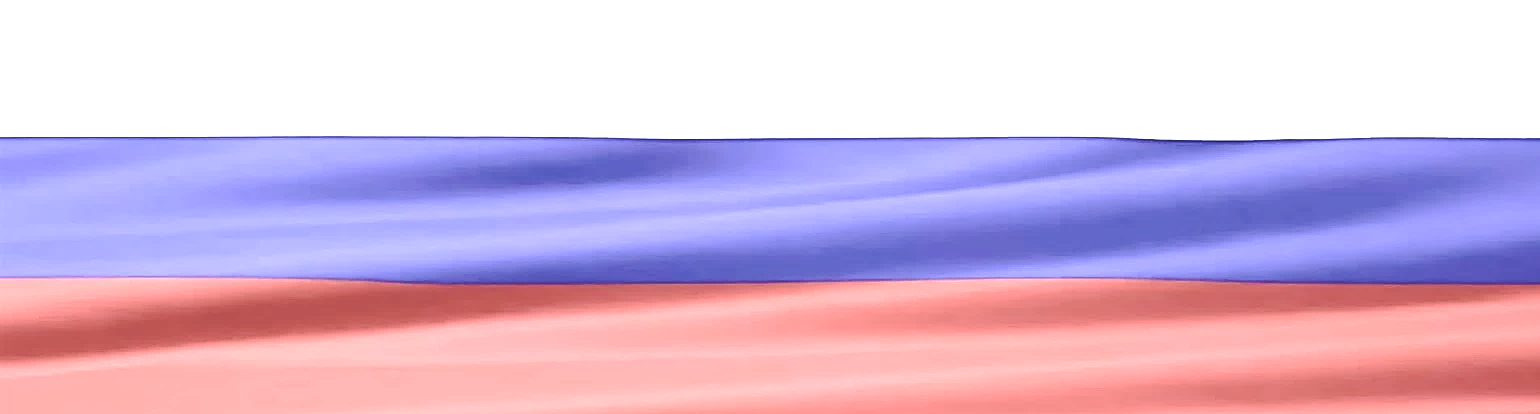 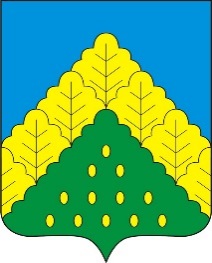 ПОСТАНОВЛЕНИЕ АДМИНИСТРАЦИИ КОМСОМОЛЬСКОГО МУНИЦИПАЛЬНОГО ОКРУГА ОТ 16.02.2024 г. № 125«О внесении изменений в муниципальную программу Комсомольского муниципального округа Чувашской Республики «Комплексное развитие сельских территорий»В соответствии с Бюджетным кодексом Российской Федерации, Федеральным законом от 06.10.2003 № 131-ФЗ «Об общих принципах организации местного самоуправления в Российской Федерации» администрация Комсомольского муниципального округа Чувашской Республики  п_о_с_т_а_н_о_в_л_я_е_т:1. Утвердить прилагаемые изменения, которые вносятся в муниципальную программу Комсомольского муниципального округа Чувашской Республики «Комплексное развитие сельских территорий», утвержденную постановлением администрации Комсомольского муниципального округа Чувашской Республики от 11.07.2023 № 823.2. Настоящее постановление вступает в силу со дня его официального опубликования. Глава Комсомольского муниципального округа                                                                                                                                                       Н.Н. Раськинпост. № 125 от 16.02.2024гПОДРОБНЕЕ с документом можно ознакомиться на сайте администрации Комсомольского муниципального округа Чувашской Республики по адресу: https://komsml.cap.ru/doc/laws/ПОСТАНОВЛЕНИЕ АДМИНИСТРАЦИИ КОМСОМОЛЬСКОГО МУНИЦИПАЛЬНОГО ОКРУГА ОТ 16.02.2024 г. № 126«О внесении изменений в муниципальную программу Комсомольского муниципального округа Чувашской Республики «Повышение безопасности жизнедеятельности населения и территорий Комсомольского муниципального округа Чувашской Республики»Администрация Комсомольского муниципального округа  п о с т а н о в л я е т:1. Утвердить прилагаемые изменения, которые вносятся в муниципальную программу Комсомольского муниципального округа Чувашской Республики «Повышение безопасности жизнедеятельности населения и территорий Комсомольского муниципального округа Чувашской Республики», утвержденную постановлением администрации Комсомольского муниципального округа от 26 мая 2023г. № 556 (с изменениями, внесенными постановлениями администрации Комсомольского муниципального округа от 5 июля 2023г. № 804) в новой редакции согласно приложению к настоящему постановлению.2. Настоящее постановление вступает в силу со дня его официального опубликования.Глава Комсомольского муниципального округа                                                                                                                                                       Н.Н. Раськинпост. № 126 от 16.02.2024гПОДРОБНЕЕ с документом можно ознакомиться на сайте администрации Комсомольского муниципального округа Чувашской Республики по адресу: https://komsml.cap.ru/doc/laws/ПОСТАНОВЛЕНИЕ АДМИНИСТРАЦИИ КОМСОМОЛЬСКОГО МУНИЦИПАЛЬНОГО ОКРУГА ОТ 16.02.2024 г. № 127«О внесении изменений в муниципальную программу            Комсомольского муниципального округа Чувашской     Республики    «Развитие строительного комплекса и архитектуры»Руководствуясь Бюджетным кодексом Российской Федерации, Уставом Комсомольского муниципального округа Чувашской Республики администрация Комсомольского муниципального округа Чувашской Республики п_о_с_т_а_н_о_в_л_я_е_т:1. Утвердить прилагаемые изменения, которые вносятся в муниципальную программу Комсомольского муниципального округа Чувашской Республики «Развитие строительного комплекса и архитектуры», утвержденную постановлением администрации Комсомольского муниципального округа Чувашской Республики от 16.06.2023 г. № 695.2. Настоящее постановление вступает в силу со дня его официального опубликования.Глава Комсомольского муниципального округа                                                                                                                                                       Н.Н. Раськинпост. № 127 от 16.02.2024гПОДРОБНЕЕ с документом можно ознакомиться на сайте администрации Комсомольского муниципального округа Чувашской Республики по адресу: https://komsml.cap.ru/doc/laws/«ВЕСТНИК КОМСОМОЛЬСКОГО МУНИЦИПАЛЬНОГО ОКРУГА»№ 11 от 16 февраля 2024 годаУчредитель:Собрание депутатов Комсомольского муниципального округа Чувашской Республики и администрации Комсомольского муниципального округаЧувашской РеспубликиАдрес:429140, с. Комсомольское, ул. Заводская, д. 57Официальная электронная версияОтв. за выпуск:Ведущий специалист-эксперт по взаимодействию с СД и делопроизводствуБахмутова М.А.